Chapter 3: The English Colonies in AmericaChapter 3: The English Colonies in AmericaChapter 3: The English Colonies in America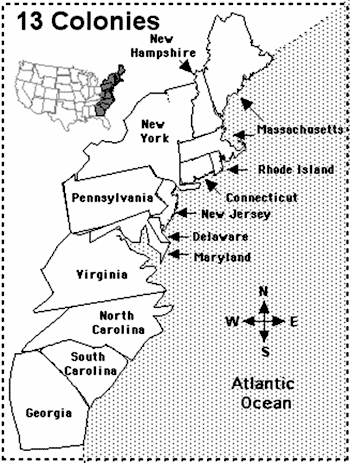 Northern:Middle:Southern:Government in the coloniesGovernment in the coloniesGovernment in the coloniesWhat was a charter?What does it mean to be self-governing?What was a general assembly and how was it formed?Were the colonies democratic? Why or why not?